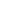 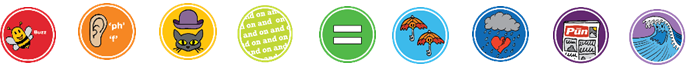 Term Grammar and punctuation objectives (4 maximum)Possible textsWriting outcomesAutumn 1Use paragraphsUse heading/subheadingsUse expanded noun phrasesUse passive voice to remain formal or detached.Use dialogueThe Journey Francesca SannaHostageMalorie Blackman (Guided Understanding)The ExplorerKatherine RundellWriting to informRecountAutumn 1Use paragraphsUse heading/subheadingsUse expanded noun phrasesUse passive voice to remain formal or detached.Use dialogueThe Journey Francesca SannaHostageMalorie Blackman (Guided Understanding)The ExplorerKatherine RundellWriting to informNewspaper articleAutumn 2Use Adverbials- furthermore, in addition, nevertheless, consequentlyUse colons to introduce lists.Use semi-colons to punctuate complex lists.Use modal verbs to convey degrees of possibility.Use planned repetitionA Christmas CarolCharles DickensWriting to persuadeLetterA letter to Mr ScroogeAutumn 2Use Adverbials- furthermore, in addition, nevertheless, consequentlyUse colons to introduce lists.Use semi-colons to punctuate complex lists.Use modal verbs to convey degrees of possibility.Use planned repetitionA Christmas CarolCharles DickensWriting to discussBalanced ArgumentSpring 1Use subordinate clauses in varied positions within sentences.Use relative clauses to add further detail.Use brackets to mark relative clauses.Use dashesUse detailed descriptionUse paragraphs to organise in time sequenceStreetchildBerlie DohertyDarwin’s DragonsLindsay GalvinWriting to entertainNarrativeSpring 1Use subordinate clauses in varied positions within sentences.Use relative clauses to add further detail.Use brackets to mark relative clauses.Use dashesUse detailed descriptionUse paragraphs to organise in time sequenceStreetchildBerlie DohertyDarwin’s DragonsLindsay GalvinWriting to entertainPoetry Spring 2Use conjunctionsUse of hyperboleUse facts and statisticsUse imperative and modal verbs to convey urgency.Use paragraphsCogheartPeter BunzlWriting to persuadeAdvert Spring 2Use conjunctionsUse of hyperboleUse facts and statisticsUse imperative and modal verbs to convey urgency.Use paragraphsCogheartPeter BunzlWriting to informNewspaper Article Writing to InformRecountSummer 1Use of detailed descriptionUse of subjunctive form where needed.Use of hyperboleSkelligDavid AlmondRoald Dahl’s Revolting RhymesWriting to entertainDescriptionsSummer 1Use of detailed descriptionUse of subjunctive form where needed.Use of hyperboleSkelligDavid AlmondRoald Dahl’s Revolting RhymesWriting to discussReviewWriting to entertainpoetrySummer 2Use of facts and statisticsUse relative clauses to add further detail.Use modal verbs to convey degrees of possibility.Use of conjunctions-if, when, unless, althoughUse of detailed descriptionRooftoppersKatherine RundellWriting to persuadeSpeech Summer 2Use of facts and statisticsUse relative clauses to add further detail.Use modal verbs to convey degrees of possibility.Use of conjunctions-if, when, unless, althoughUse of detailed descriptionRooftoppersKatherine RundellWriting to entertainCharacters/settings